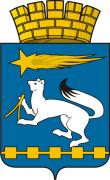 АДМИНИСТРАЦИЯ ГОРОДСКОГО ОКРУГА НИЖНЯЯ САЛДАП О С Т А Н О В Л Е Н И Е16.06.2016                                                                                                        № 506Нижняя СалдаВо исполнении протокола  заседания комиссии по координации работы по противодействию коррупции в городском округе Нижняя Салда от 25.03.2016 № 1, руководствуясь Уставом городского округа Нижняя Салда, администрация городского округа Нижняя СалдаПОСТАНОВЛЯЕТ:Внести в Положение о работе «телефона доверия» в органах местного самоуправления городского округа Нижняя Салда, утвержденное постановлением администрации городского округа Нижняя Салда от 29.12.2009 № 1165 «Об утверждении Положения о работе «телефона доверия» в городском округе Нижняя Салда» следующие изменения:Пункт 2 положения изложить в следующей редакции: «2. «Телефон доверия» устанавливается в кабинете организационно-управленческого отдела администрации городского округа Нижняя Салда и представляет собой комплекс организационных мероприятий и технических средств, обеспечивающих возможность гражданам, столкнувшимся с фактами незаконного использования должностными лицами, муниципальными служащими городского округа Нижняя Салда своих властных полномочий в целях личной выгоды, сообщать по телефону о данных фактах.».Опубликовать настоящее постановление в газете «Городской вестник плюс» и разместить на официальном сайте городского округа Нижняя Салда.Контроль за исполнением настоящего постановления оставляю за собой.Глава администрации городского округа                                                 С.Н. ГузиковО внесении изменений в Положение о работе «телефона доверия» в органах местного самоуправления городского округа Нижняя Салда, утвержденное постановлением администрации городского округа Нижняя Салда от 29.12.2009 № 1165